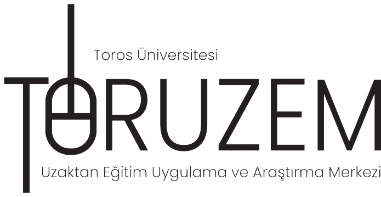 Uygulanan anketin amacı, TORUZEM olarak, Uzaktan Eğitimde kullanılan öğrenme sistemi ve öğretim elemanları tarafından verilen uzaktan eğitim derslerinin etkililiğini ve verimliliğini değerlendirmek ve iyileştirmek amacıyla akademisyenlerden geribildirimlerin alınması ve alınan görüşlerden hareketle, Üniversitemizin Uzaktan Eğitim sisteminin değerlendirilmesidir.  Anket, TORUZEM Kalite Güvence Sistemi Birimi tarafından Google form olarak hazırlanmış ve tüm akademisyenlere eposta ile gönderilerek, anketi doldurmaları istenmiş ve ayrıca SMS üzerinden bilgilendirme yapılmıştır. 3 Aralık 2021 tarihinde akademisyenler ile LMS üzerinden toplantı yapılmış ve geribildirimleri alınmıştır. Ankete 43 yanıt alınmıştır. Anket, toplam 9 sorudan oluşmaktadır. Birinci soru, uzaktan eğitim yoluyla alınan derslerin sayısı ile ilgili olup, tanımlayıcı istatistik oluşturmak amacıyla sorulmuştur.Anketin 2-8’inci soruları (7 adet soru) Üniversitemizin Uzaktan Eğitim ve ALMS sisteminin uygulanmasının ve etkinliğinin belirlenmesine yönelik, çoktan seçmeli hazırlanmış sorulardır. Bu kapsamda:İkinci soru, ders materyallerinin uzaktan eğitime özgün olarak nasıl hazırlandığı,Üçüncü soru, ders materyallerinin öğrencilere ne zaman ve nasıl sunulduğu,Dördüncü soru, dersin ölçme değerlendirme aşamasında hangi yöntem ve tekniklerin kullanıldığı,Beşinci soru, dersin verilmesi ve ölçme değerlendirmede karşılaşılan teknik altyapı konuları,Altıncı soru, öğrenci geribildirimlerinin nasıl alındığı,Yedinci soru, uzaktan eğitim ile verilen derslere ilişkin yetkinliğin nasıl arttırılacağına ilişkin görüşler,Dokuzuncu ve son soru ise açık uçlu bir soru olup, diğer sorulara verilen cevap doğrultusunda yararlı olacağı düşünülen eğitimler hakkında önerilerini kapsamaktadır.		Uzaktan Eğitimle verilen ders sayısının dağılımına bakıldığında; 4 ve daha fazla ders sayısının yaklaşık yüzde 16 olduğu görülmektedir. 1 ders yüzde 34, 2 ders yüzde 37 ve 3 ders verme yüzdesinin ise 11 olduğu görülmektedir. Üniversitemizde eğitimin, pandemi koşullarına ve YÖK yönlendirmelerine uygun olarak, uzaktan yapıldığı görülmektedir.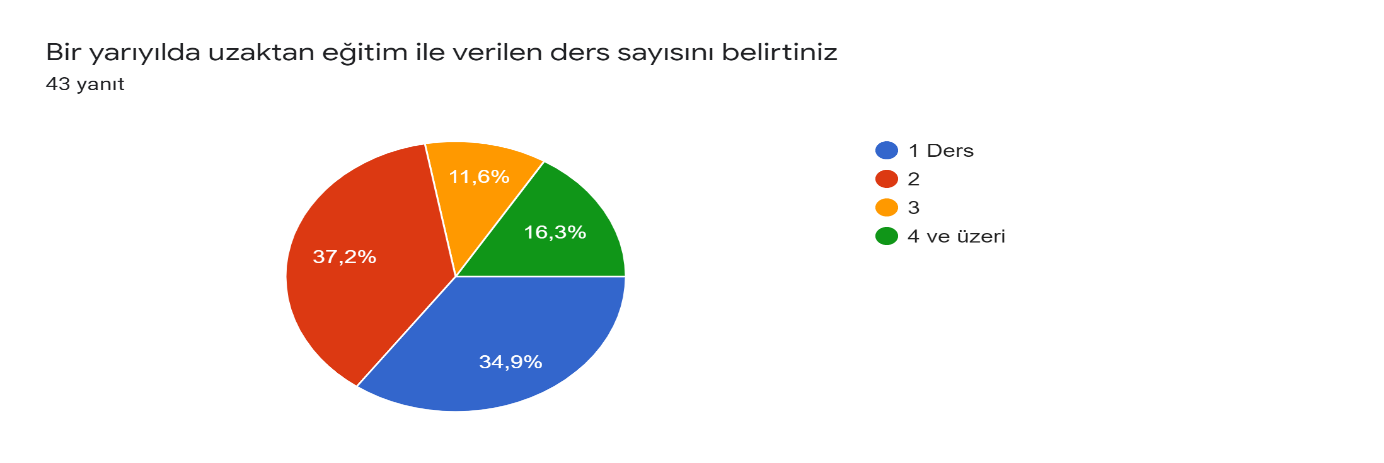 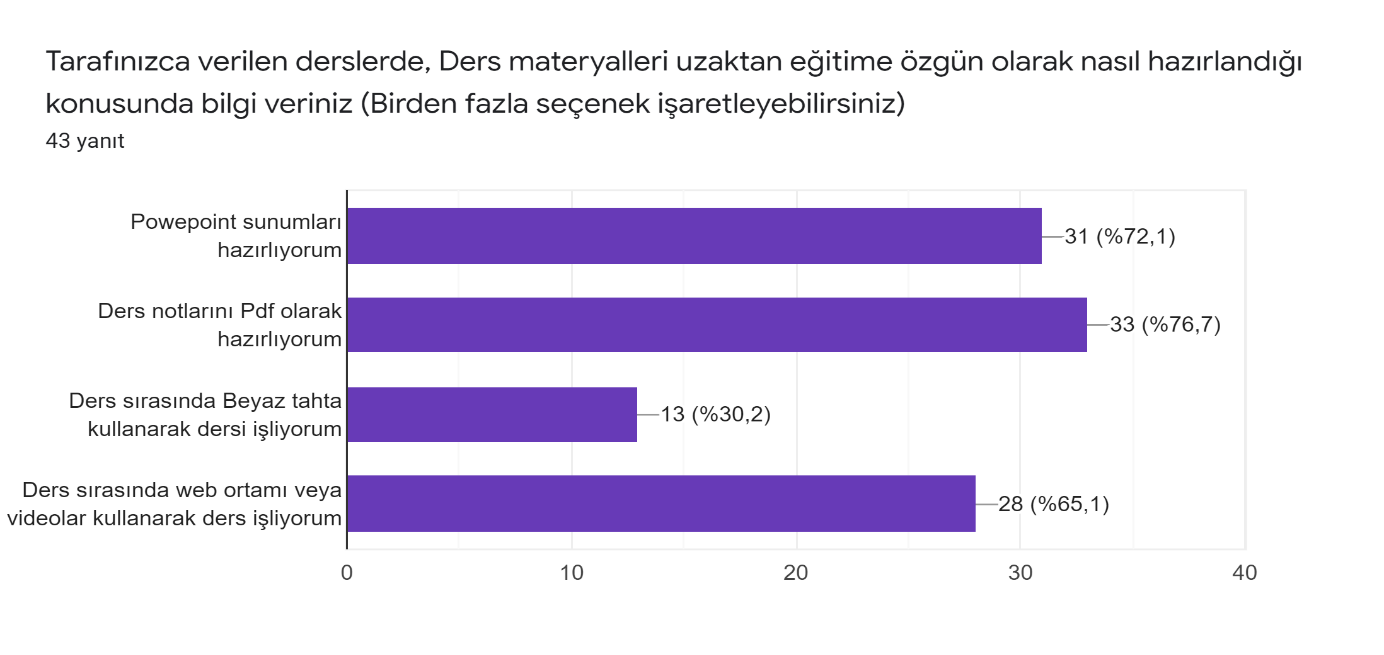 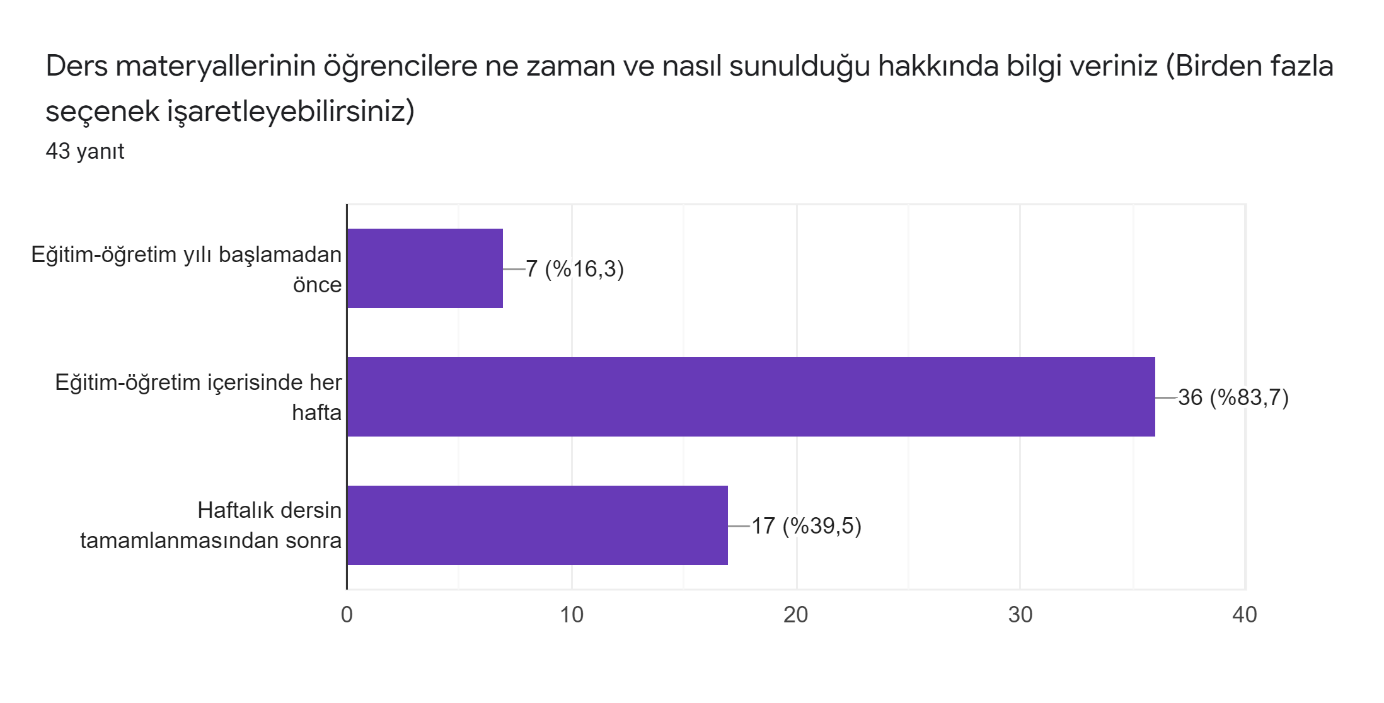 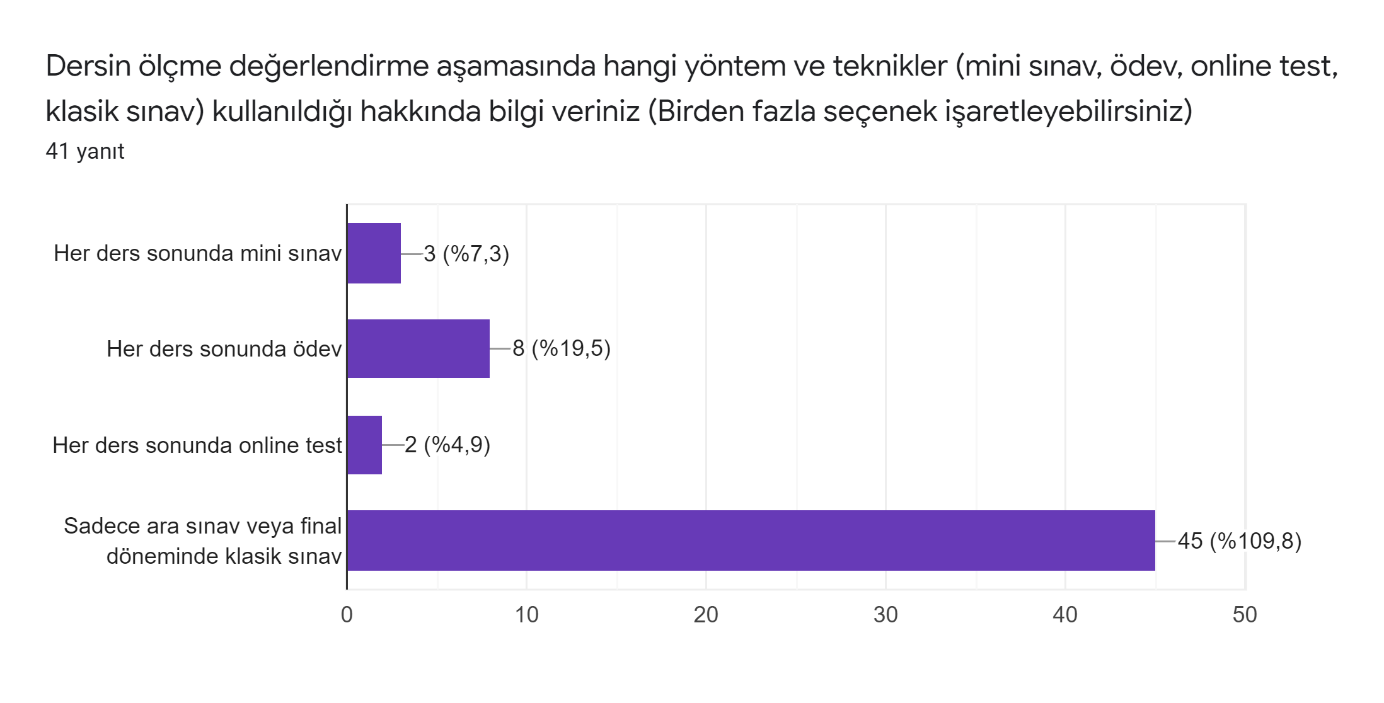 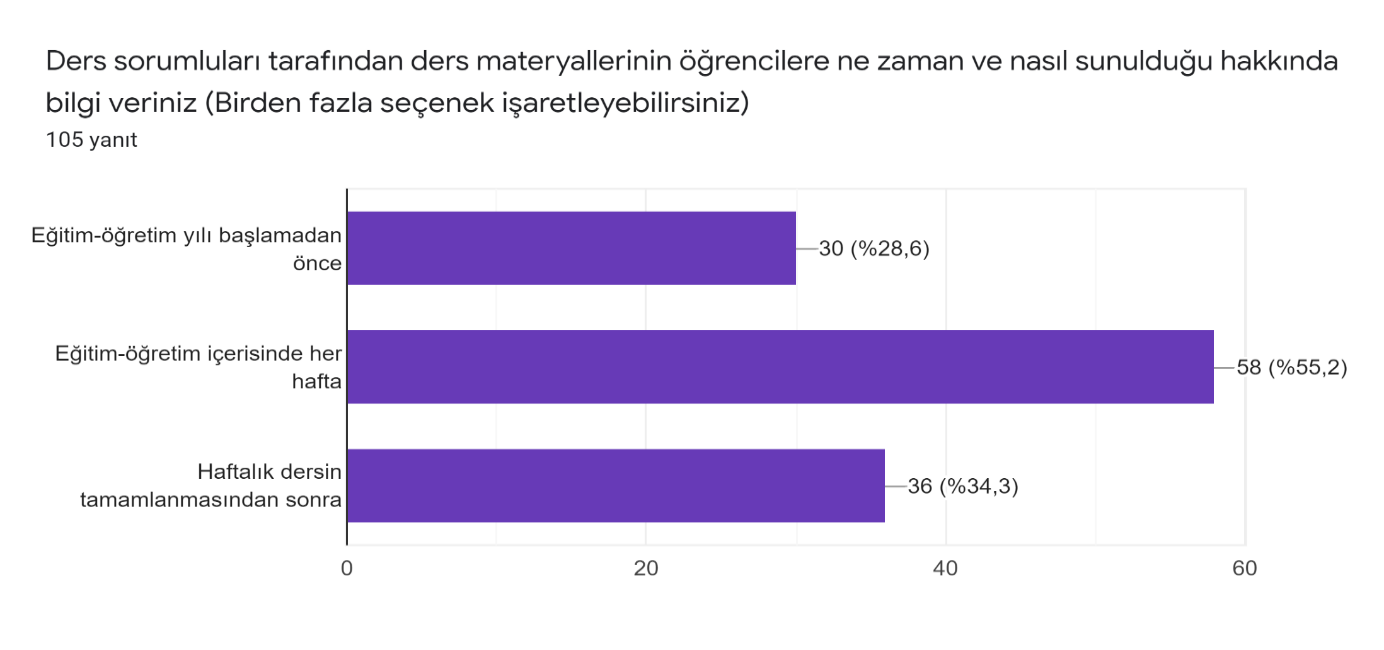 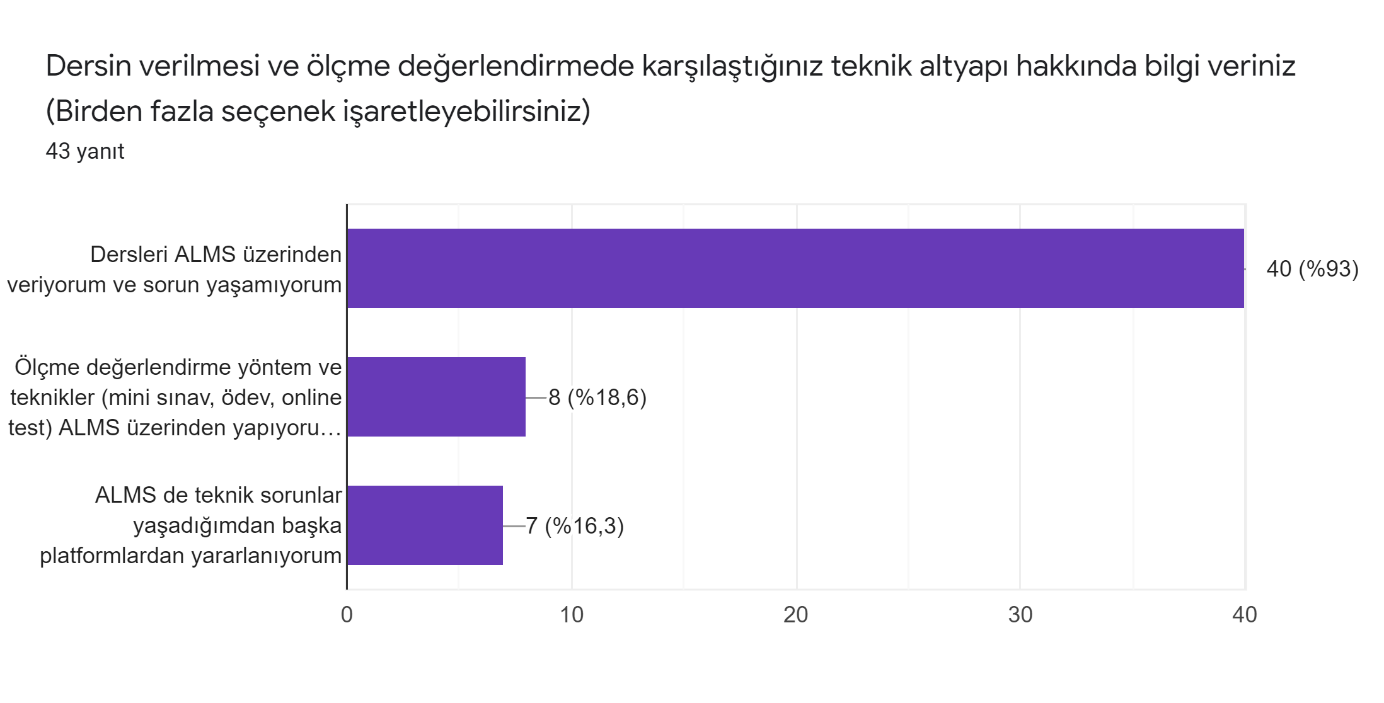 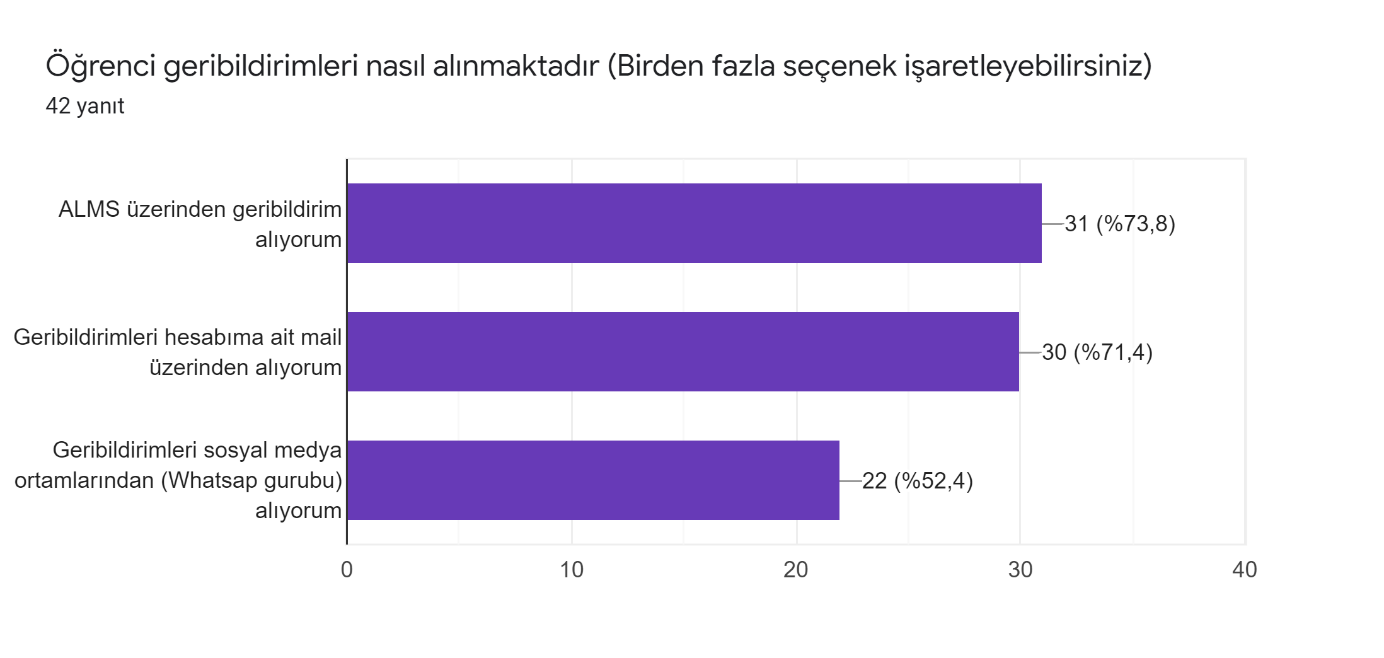 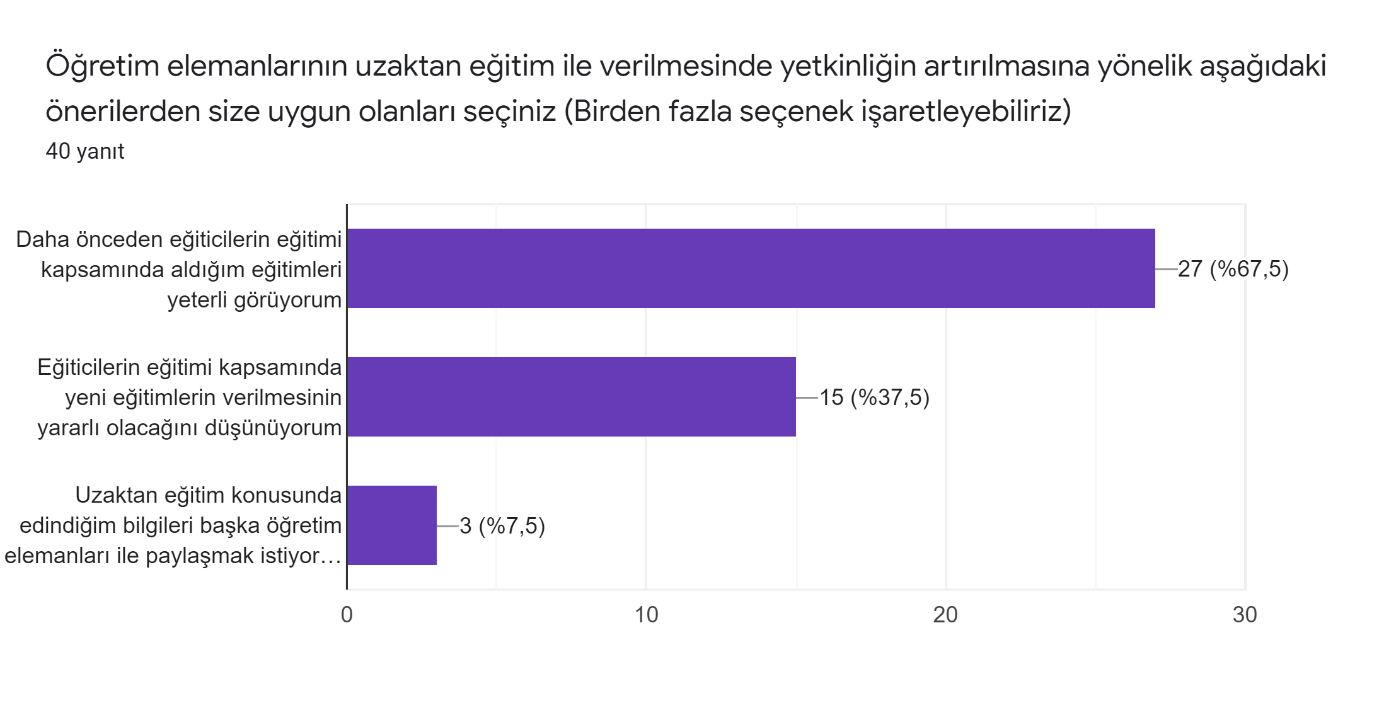 “Yukarıda verdiğiniz cevap doğrultusunda yararlı olacağını düşündüğünüz eğitimler hakkında önerileriniz hakkında bilgi veriniz” ve “Dersin uzaktan eğitim ile yapılmasında iyileştirilmeler yapılması için TORUZEM tarafından gerekenleri kısaca açıklayınız” şeklindeki iki adet açık uçlu soruya akademisyenler tarafından verilen bazı yanıtlar örnek olarak aşağıda verilmiştir. Aşağıda yer alan ifadelere dönük olarak TORUZEM ve Akademik birimlerimizin önlem almalarının yararlı olacağı düşünülmektedir.Haftalık ders programlarında online ve yüzyüze işlenen derslerin aynı gün olması online olan derslere aktif katılımını engelliyor.Veri akışında sınırlıkları kaldırmak için bilgi teknolojileri alt yapı iyileştirilmesi gerekecek.LMS sisteminin çoklu kullanıma uygun hale gelmesi önemli.LMS platformu karşılıklı etkileşime kolayca müsaade etmiyor. Üniversitemiz süre sınırı olmaması için ZOOM uygulamasını satın alıp öğrencilerin anlık mikrofon ve görüntü paylaşımı yapabilmeyi mümkün kılmalı. Perculus maalesef buna izin vermiyor.Bireysel çabalar ile öğrencilerin derse olan ilgilerinin ve etkileşimin arttırılması için video, sınav, ödev gibi kaynaklarının sayısının arttırılması gerekmektedir.Interaktif platform. Asenkron izleyenler için isim ve soyadlarını girecek bir kısım olmalı ve biz kimler ne zaman hangi saatte dersi asenkron izledi diye bilmeliyiz. Asenkron/senkron dendiği için katılım az oluyor.Derse katılımı ders saatiyle sınırlamamız gerektiğini düşünüyorum. Videoların kayıtlı kalması, öğrencilerin bu dersleri sonra izleyebilecek olması öğrencilere online verilen dersin diğer derslerden daha önemsiz olduğu hissini veriyor.ALMS sisteminde yaşanan teknik sorunlara daha etkin çözümler sunulmalıDerste online görünen öğrencilerin yoklamasını alabileceğimiz bir platform oluşturulması.Uzaktan eğitim birimine her başvurduğumda da e-posta ya da telefon yoluyla hep sorunlarıma çözüm bulunduğunu ve çok yardımcı olduklarını da belirtmek isterim.